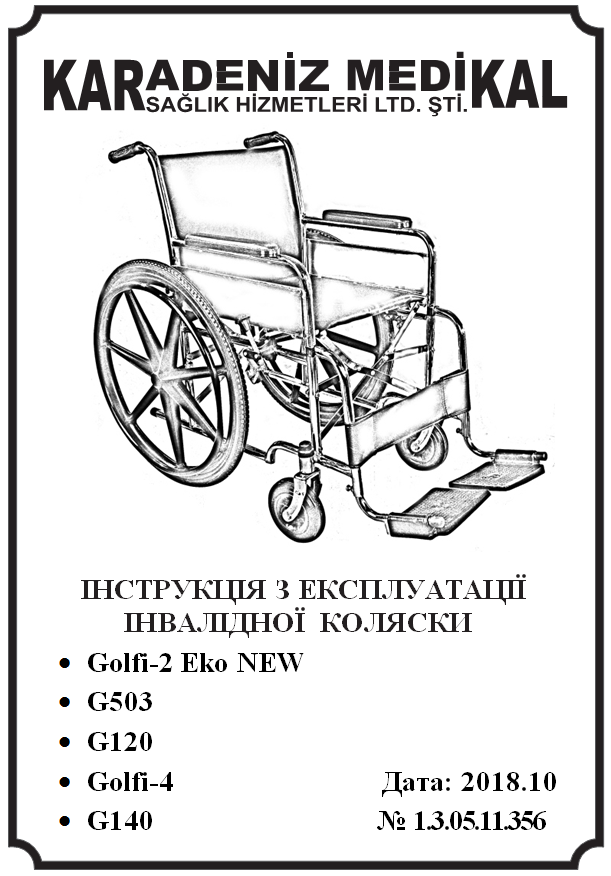 ЗмістМоделі і технічні характеристикиGolfi-2 Eko NEW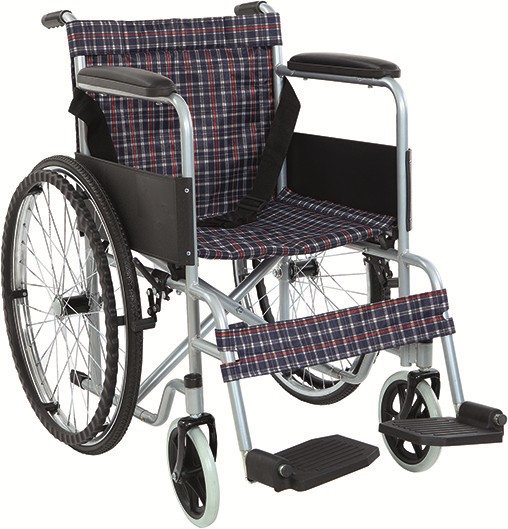 Призначений для недовгого використання з простою і відкритою конструкцією.Складна рама для зручності транспортування і зберігання.Поручні і ручки для зручного використання. G503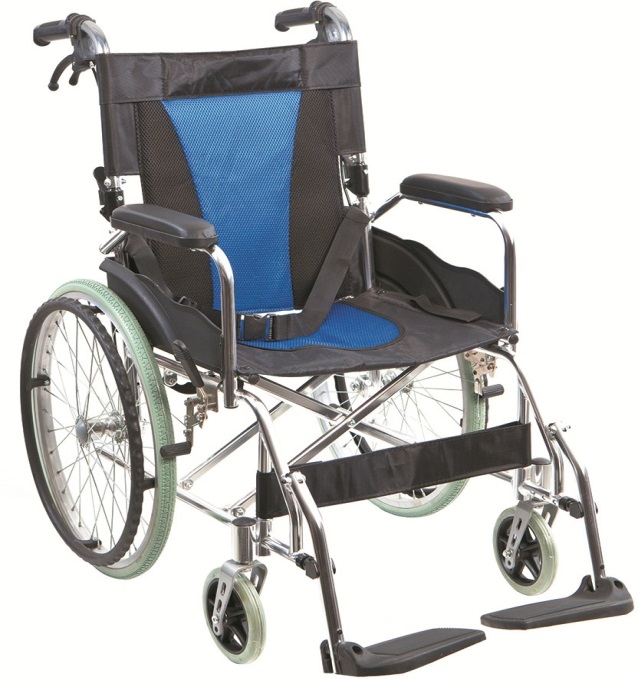 Скріплений алюмінієвий каркас для легкого транспортування та зберігання.Складана спинка і підніжки для ніг заощаджують більше місця під час транспортування.Антибактеріальна оббивка захищає користувача від бактеріальних інфекцій.G120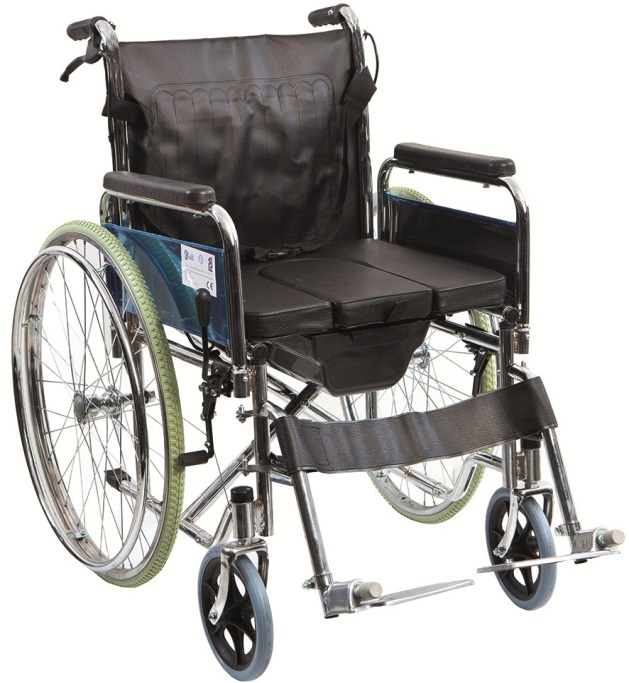 Знімні підлокітники забезпечують легке транспортування користувача в ліжко, автомобіль і т.д.Складна рама для зручності транспортування і зберігання.Знімні підставки для ніг забезпечують легке зберігання і додаткову маневреність у вузьких місцях, ліфтах і т.д.Сидіння з санітарним оснащенням.Гальма і ручки для зручного використання.Антибактеріальна оббивка захищає користувача від бактеріальних інфекцій.Golfi-4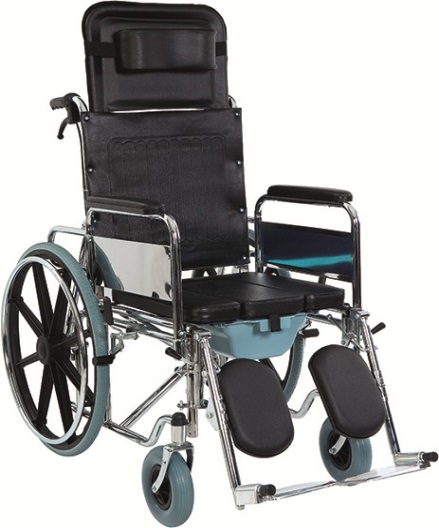 Спинка призначена для відкидання 6 рівня / 160 °, як в шезлонг з урахуванням комфорту користувача при довгостроковій експлуатації.Підголівник можна позиціонувати відповідно до ергономіки користувачів.Легко транспортування в ліжко, автомобіль і т.д. зі знімними підлокітниками.Знімні підставки для ніг забезпечують легке зберігання і додаткову маневреність у вузьких місцях, ліфті і т.д.Підставки для ніг призначені для піднімання на 90 ° для відпочинку з витягненням ніг в сидячому положенні.Підставки для ніг і для стоп регулюються відповідно до довжини ніг користувача.Передні колеса забезпечують легке водіння по не рівній місцевості.Сидіння з санітарним оснащенням.Антибактеріальна оббивка захищає користувача від бактеріальних інфекцій.G140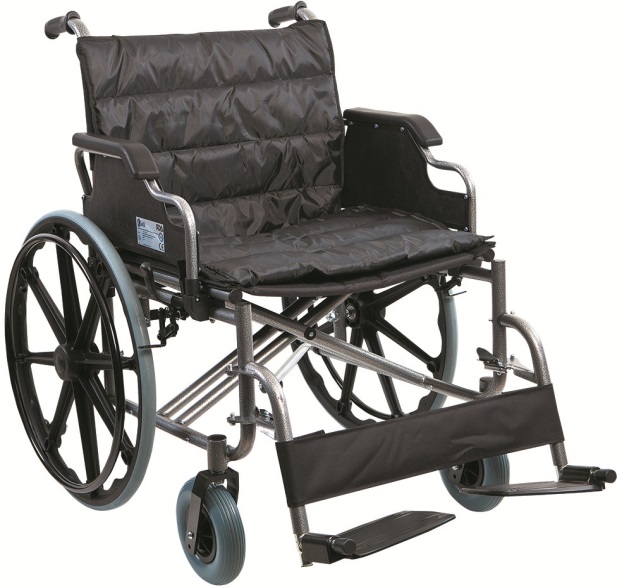 Надзвичайно зміцнена структура рами і подвійна перехресна каркасна система забезпечують зручне використання баріатральним користувачам.Шарнірні підлокітники забезпечують легке транспортування користувача в ліжко, автомобіль і т.д.Дизайн підлокітника спрощує використання обіднього столу і парти.Складна рама для зручного транспортування і зберігання.Знімні підставки для ніг забезпечують легке зберігання і додаткову маневреність у вузьких місцях, ліфтах і т.д. Передні колеса забезпечують легке водіння по не рівній місцевості.Гальма і ручки для зручного використання.Сидіння та спинка подушки забезпечують комфорт у довготривалому користуванні.Антибактеріальна оббивка захищає користувача від бактеріальних інфекцій.Частини інвалідної коляски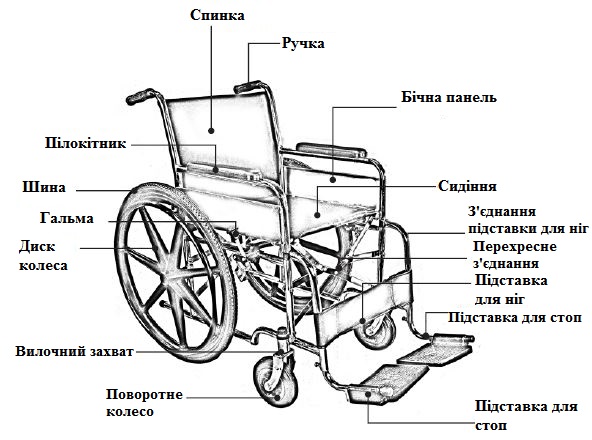 Туалетний апарат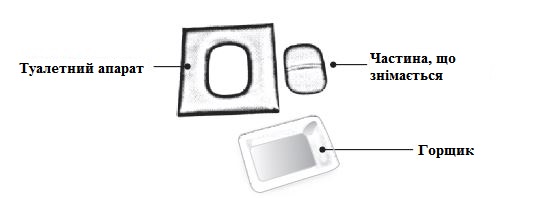 Інвалідна коляска в згорнутому вигляді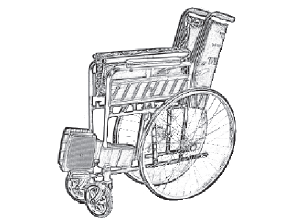 Відкриття інвалідної коляски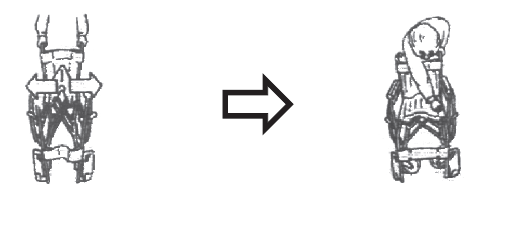 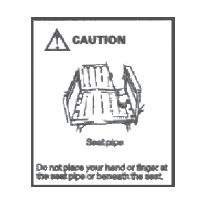 Обережно! Не кладіть руку або палець на з’єднання сидіння або під сидіння.Складання інвалідної коляскиСпинка, що фіксується і складається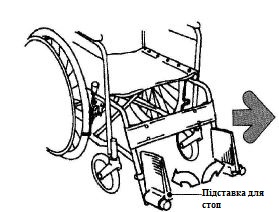 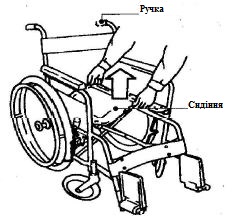 Переверніть підставку для стоп вверх в напрямку стрілки Підніміть центр сидіння вверх, щоб скласти інвалідне крісло.Використання гальмДля самостійного маневрування інвалідною коляскою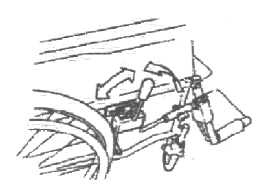 Потягніть обидва важеля гальм назад, щоб зафіксувати коляску.Щоб зняти фіксацію гальма, натисніть його важелі вперед.Застереження!Не забувайте використовувати гальма, навіть зупиняючись на короткий час. Зробіть звичкою використання гальм.Інвалідна коляска не може виконати раптові зупинки, так що не збільшуйте швидкість занадто, коли знаходитесь в ній.При крутому повороті, зменшуйте швидкість, щоб уникнути перекидання.Перед переміщенням інвалідної коляски, переконайтеся, що ноги пацієнта знаходяться на підставках для стоп.Завжди дбайте про безпеку в першу чергу. Якщо пацієнт не відчуває себе в безпеці наодинці, він/вона повинен(а) звернутися за допомогою, перш ніж продовжити.Важливі примітки при використанні інвалідної коляскиРемонтування інвалідної коляскиБудь ласка, переконайтеся, що всі гайки і шайби ретельно затягнуті за допомогою стандартних елементів управління.Будь ласка, переконайтеся, що тиск повітря достатній для руху коляски на задніх колесах.Щоб очистити коляску, спочатку використовуйте вологу ганчірку, а потім суху ганчірку.Термін експлуатації інвалідної коляскиТермін експлуатації інвалідної коляски складає 10 років.Документ про реєстрацію : Декларація про відповідністьМоделі і технічні характеристики3Частини інвалідної коляски8Інвалідна коляска в згорнутому вигляді9Відкриття інвалідної коляски9Складання інвалідної коляски10Використання гальм10Застереження11Важливі примітки при використанні інвалідної коляски12Ремонтування інвалідної коляски14Термін експлуатації інвалідної коляски14Ширина сидіння: 44 смГлибина сидіння: 40 смВисота сидіння: 48 смКут сидіння: -Висота спинки: 38 смВисота підлокітника: 30 смЗагальна ширина: 64 смЗагальна висота: 87 смЗагальна довжина: 103 смШирина в складеному вигляді: 24 смЗадні колеса: 24’’ заповнене ПУПередні колеса: 8’’ заповнене ПУМатеріал: стальРегулювання положення сидіння: -Вага продукту: 15,50 кгМаксимальна вантажопідйомність: 100,00 кгРозміри коробки: 935 × 255 × 895 ммШирина сидіння: 45 смГлибина сидіння: 38 смВисота сидіння: 45 смКут сидіння: -Висота спинки: 45 смВисота підлокітника: 21 смЗагальна ширина: 61 смЗагальна висота: 91 смЗагальна довжина: 98 смШирина в складеному вигляді: 31 смЗадні колеса: 20’’ заповнене ПУПередні колеса: 6’’ заповнене ПУМатеріал: алюмінійРегулювання положення сидіння: -Вага продукту: 10,45 кгМаксимальна вантажопідйомність: 100,00 кгРозміри коробки: 785 × 280 × 710 ммШирина сидіння: 46 смГлибина сидіння: 43 смВисота сидіння: 54 смКут сидіння: -Висота спинки: 37 смВисота підлокітника: 17 смЗагальна ширина: 66 смЗагальна висота: 90 смЗагальна довжина: 102 смШирина в складеному вигляді: 29 смЗадні колеса: 24’’ заповнене ПУПередні колеса: 8’’ заповнене ПУМатеріал: стальРегулювання положення сидіння: -Вага продукту: 20,10 кгМаксимальна вантажопідйомність: 110,00 кгРозміри коробки: 810 × 280 × 900 ммШирина сидіння: 46 смГлибина сидіння: 40 смВисота сидіння: 54 смКут сидіння: 3ºВисота спинки: 41 смВисота підлокітника: 25 смЗагальна ширина: 65 смЗагальна висота: 125 смЗагальна довжина: 118 смШирина в складеному вигляді: 35 смЗадні колеса: 24’’ заповнене ПУПередні колеса: 8’’ заповнене ПУМатеріал: стальРегулювання положення сидіння: -Вага продукту: 27,00 кгМаксимальна вантажопідйомність: 120,00 кгРозміри коробки: 1160 × 310 × 800 ммШирина сидіння: 46 смГлибина сидіння: 45 смВисота сидіння: 52 смКут сидіння: -Висота спинки: 48 смВисота підлокітника: 25 смЗагальна ширина: 74 смЗагальна висота: 93 смЗагальна довжина: 114 смШирина в складеному вигляді: 29 смЗадні колеса: 24’’ заповнене ПУПередні колеса: 8’’ заповнене ПУМатеріал: стальРегулювання положення сидіння: -Вага продукту: 20,00 кгМаксимальна вантажопідйомність: 205,00 кгРозміри коробки: 820 × 320 × 900 ммa)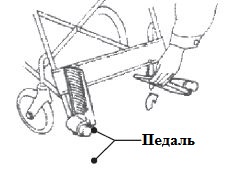 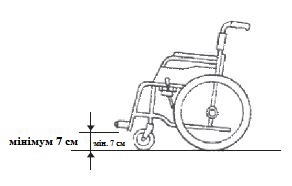 Будь ласка, складайте підставку для стоп, коли сідаєте чи сходите з інвалідної коляски.Будь ласка, переконайтеся, що відстань підставок для стоп вище від рівня підлоги на мін. 7 см. Якщо Ви встановите підставки для стоп нижче, ніж ця відстань, інвалідна коляска може розчавити щось, що може завдати шкоди пацієнту.b)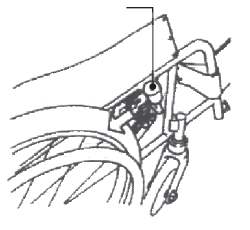 Будь ласка, переконайтесь, що гальма зафіксовані, перш ніж сходити або сідати на інвалідну коляску.c)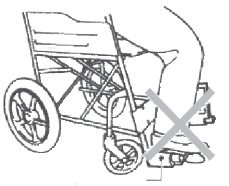 Будь ласка, не наступайте на підставки для стоп, коли сходите або сідаєте на інвалідну коляску. d)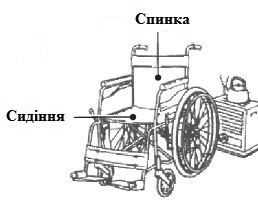 Будь ласка, тримайте інвалідну коляску подалі від нагрівальних приладів.В іншому випадку, воно може завдати пацієнту серйозних травм.e)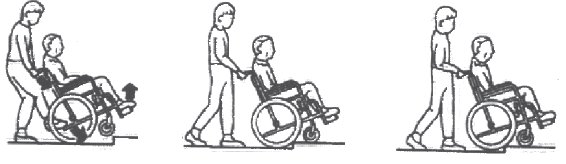 e)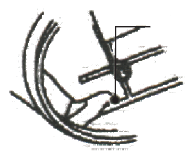 Долаючи сходи, людина, що штовхає коляску повинна наступити на панель натиску і натиснути вниз на ручки, таким чином, щоб передні ролики піднялись на сходинку. Потім потягнути вгору за ручки, щоб підняти задні колеса. Не намагайтеся виштовхнути коляску на сходи силою.f)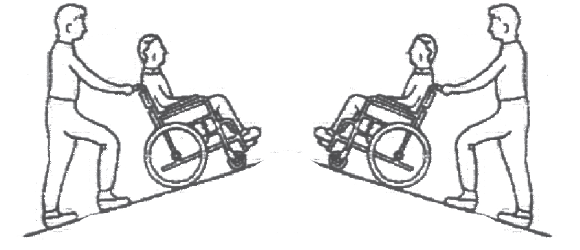 f)Для переміщення вгору або вниз по крутому схилу, переконайтеся, що людина, що супроводжує Вас, підтримує інвалідну коляску, в іншому випадку, коляска може перекинутися. Для крутого схилу вниз, коляска повинна бути повернена лицьовою стороною вгору до нахилу, і супроводжуючий повинен підтримувати коляску і поступово спускати її вниз.Для переміщення вгору або вниз по крутому схилу, переконайтеся, що людина, що супроводжує Вас, підтримує інвалідну коляску, в іншому випадку, коляска може перекинутися. Для крутого схилу вниз, коляска повинна бути повернена лицьовою стороною вгору до нахилу, і супроводжуючий повинен підтримувати коляску і поступово спускати її вниз.g)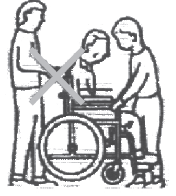 При підйомі інвалідної коляски з пацієнтом в ній, не тримайтеся за ручки коляски, якщо модель спинки складається. В іншому випадку, спинка сидіння може бути пошкоджена.